Worship Service Today 8:30 AM – Holy Communion (BCP) 10:30 AM – Holy Eucharist (BAS & Common Praise)  Office Hours…. July 4th to July 8th - Monday to Friday 9:00 am to 1:00 pm.Sick Prayer List... For those who have loved one(s) on our sick prayer list, would you kindly contact the parish office to provide an update on his/her status, or to inform us if your loved one(s) no longer requires our prayers.  This information is greatly appreciated!   Gluten Free Hosts Available… If you require a gluten free host, please let one of the sides-persons know before the service; they can let the clergy know prior to the Holy Communion.Please Remember your Local Food Bank… The CBS/Paradise Food Bank has a shortage of the following: flour, sugar, tea bags, powdered drinks, tin and powdered milk, cereal, crackers, and cookies.  If you are able, could you please add an item or two to your grocery list over the next week or so .Items can be dropped off at the parish   office, or placed in the container at the back of the church. We thank you for your continued support!                                                 Flower Service… Will be held on Sunday, July10th, at 3 PM. In the event of inclement weather on that day, the service will be held in the church. You may bring memorials to the church office up to July 5th.Summer...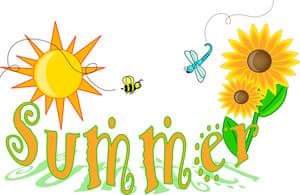 		The Vestry and Wardens would like to wish everybody a healthy and safe 	summer that is filled with love, joy and peace. May you enjoy a wonderful 	and relaxing vacation time 	with your family and friends!		We also ask, as you are able, that you continue to financially support the 		operation of our parish over the summer months. If you haven't already 			thought of pre authorized givings, this may be an option that you would like 		to consider. As well, the parish office will normally be open in the mornings 		during the summer. We thank you for your consideration of the continuing 		financial obligations of our parish. It is very much appreciated!		Whatever your plans may be for this summer, may you find abundant 			blessings and may you make memories that will last a lifetime!Upper Gullies CLB Company… Is looking for donations of recyclables. If you have any that you would like to donate, please call Capt. Sandy Didham at 744-3746  to arrange for pick-up.   Breakfast Program… Would you like to be a part of this very worthwhile program at Upper Gullies Elementary? As you may know, our parish volunteers for this program on Monday, Wednesday and Friday mornings, 7:30- 9:15. While we are looking for volunteers for all three (3) days, we are desperately in need of help on Wednesday mornings. We are also looking for people to volunteer as spares for each of the 3 days in case the regular volunteer is unable to be there for that time. If this is a program that you are interested in and would like additional information, please contact Brenda Lear at 744-3380, or Paula Ennis at 744-2776 ON DUTY Today:                  ( Pentecost 7)Today:                  ( Pentecost 7)Next Sunday:     (Pentecost (8)                Next Sunday:     (Pentecost (8)                ON DUTY 8:30 AM 10:30 AM 8:30 AM 10:30 AM Sides-Persons: D. Morgan     Al Lemoine  D. PrettyN. AndrewsM.Anthony                C.Button G.Halley  D. Bishop    W. BishopK.  Pack               G. Pack                     K. Scott                     B. Scott      A.Spracklin              D. Scott                                                Eucharistic Assistants: Amy AnthonyDennis MorganD. Morgan    Kelly ScottServers’ Guild: Michaela G.   Emily PrettyAltar  Guild: Barbara E., Carmel H., Karen W. Betty M., Elaine M.Barbara E., Carmel H., Karen W. Betty M., Elaine M.Evelyn M., Joan L.,  Margaret  M.,Annette L., Brenda L.,Evelyn M., Joan L.,  Margaret  M.,Annette L., Brenda L.,